Załącznik nr 7. Wzór deklaracji poufności dla osoby dokonującej oceny formalnej albo oceny merytorycznej (nabór pozakonkursowy)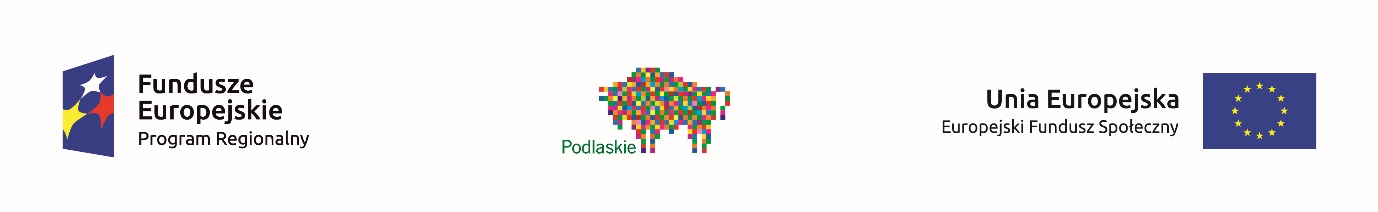 DEKLARACJA POUFNOŚCI Niniejszym oświadczam, że zobowiązuję się do: wypełniania moich obowiązków w sposób rzetelny i sprawiedliwy, zgodnie z posiadaną wiedzą;niezatrzymywania kopii jakichkolwiek pisemnych lub elektronicznych informacji;zachowania w tajemnicy wszystkich informacji i dokumentów ujawnionych mi lub wytworzonych przeze mnie lub przygotowanych przeze mnie w trakcie lub jako rezultat oceny i zgadzam się, że informacje te powinny być użyte tylko dla celów oceny i nie mogą zostać ujawnione przeze mnie stronom trzecim........................................................, dnia .............................. r.(miejscowość)............................................................(podpis)